Evidence personálních identifikátorů v OBD  - návod pro autoryPřihlaste se do informačního systému IS Věda na adrese http://is.cuni.cz/veda a na stránce portálu zvolte Moje identifikátory.Na první stránce je záložka Moje nastavení.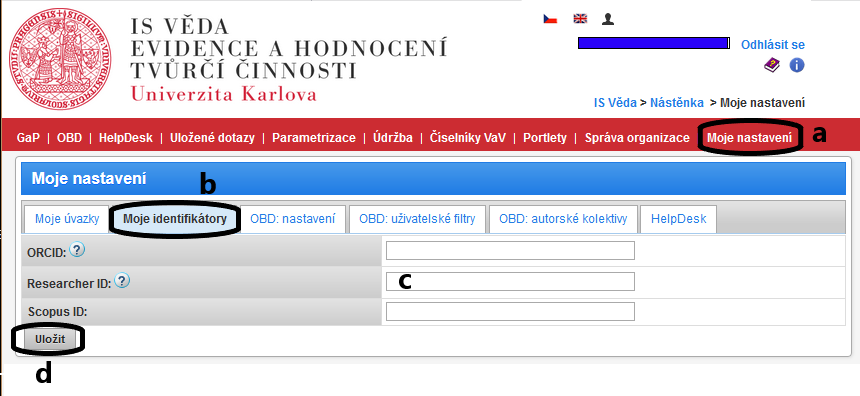 Klikněte na záložku Moje identifikátory.Vyplňte jednotlivé identifikátory ve formuláři. Nemusí být vyplněny všechny položky.Uložte formulář tlačítkem Uložit.